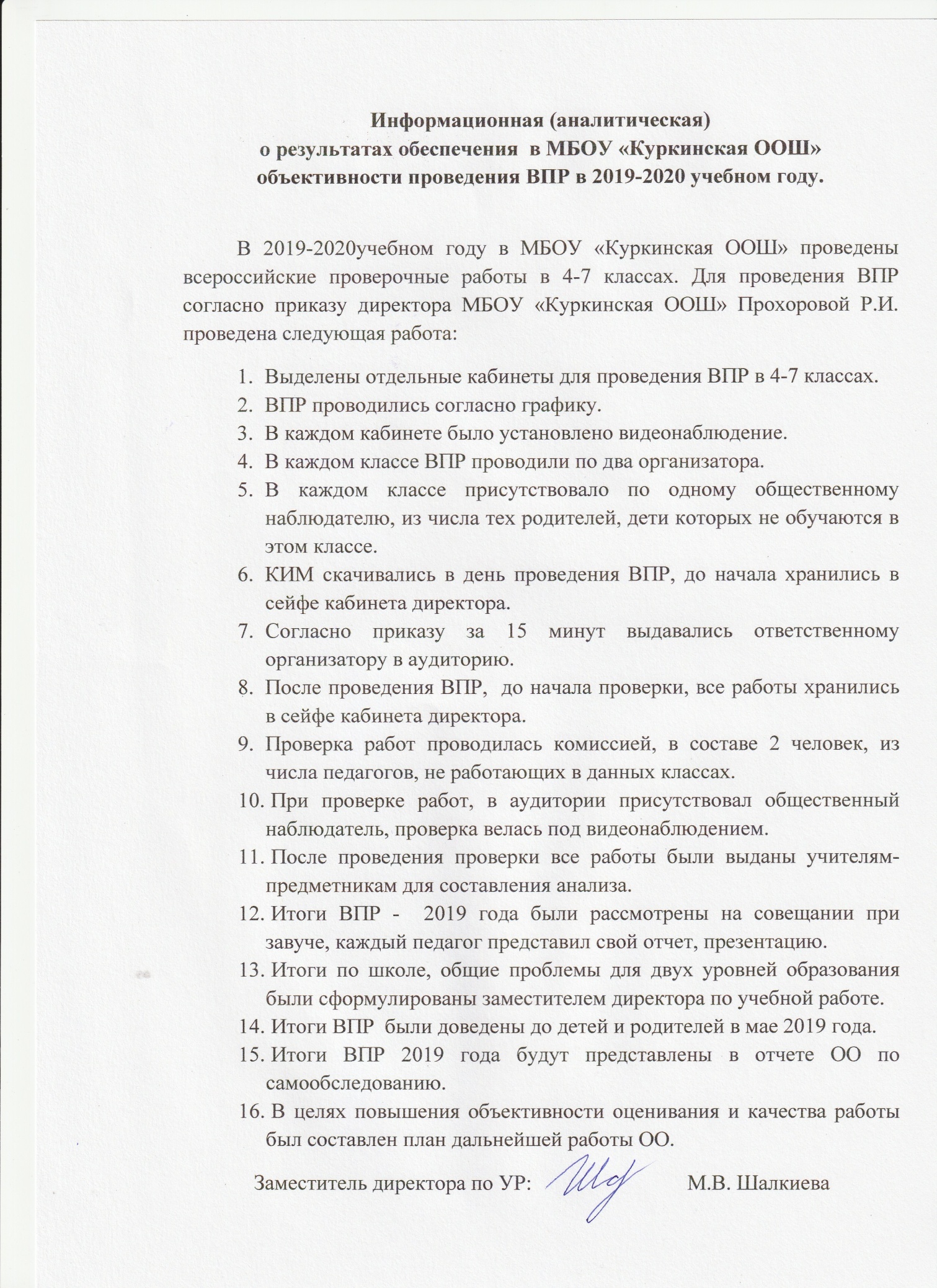 Информационная (аналитическая) о результатах обеспечения  в МБОУ «Куркинская ООШ» объективности проведения ВПР в 2019-2020 учебном году.В 2019-2020учебном году в МБОУ «Куркинская ООШ» проведены всероссийские проверочные работы в 4-7 классах. Для проведения ВПР согласно приказу директора МБОУ «Куркинская ООШ» Прохоровой Р.И. проведена следующая работа:Выделены отдельные кабинеты для проведения ВПР в 4-7 классах.ВПР проводились согласно графику.В каждом кабинете было установлено видеонаблюдение.В каждом классе ВПР проводили по два организатора.В каждом классе присутствовало по одному общественному наблюдателю, из числа тех родителей, дети которых не обучаются в этом классе.КИМ скачивались в день проведения ВПР, до начала хранились в сейфе кабинета директора.Согласно приказу за 15 минут выдавались ответственному организатору в аудиторию.После проведения ВПР,  до начала проверки, все работы хранились в сейфе кабинета директора.Проверка работ проводилась комиссией, в составе 2 человек, из числа педагогов, не работающих в данных классах. При проверке работ, в аудитории присутствовал общественный наблюдатель, проверка велась под видеонаблюдением. После проведения проверки все работы были выданы учителям-предметникам для составления анализа. Итоги ВПР -  2019 года были рассмотрены на совещании при завуче, каждый педагог представил свой отчет, презентацию.  Итоги по школе, общие проблемы для двух уровней образования были сформулированы заместителем директора по учебной работе. Итоги ВПР  были доведены до детей и родителей в мае 2019 года. Итоги ВПР 2019 года будут представлены в отчете ОО по самообследованию. В целях повышения объективности оценивания и качества работы был составлен план дальнейшей работы ОО.Заместитель директора по УР:			М.В. Шалкиева